MARDİN MİLLİ EĞİTİM MÜDÜRLÜĞÜ İLE BAĞLI  KURUM VE  OKULLARDASIVI  YAKIT İLE ÇALIŞAN KALORİFER KAZANLARINA AİTKALORİFER YAKMA VE EMNİYET TEDBİRLERİ YÖNERGESİKazan dairesi ve yakıt deposu TS 1257- TS 2192 ve TS 2736 Standartlarına ve Milli Eğitim Bakanlığı Binalarını Yangından Koruma Yönergesine uygun olmalıdır.Kalorifer kazanı kesinlikle ehliyetli görevlilerce yakılmalıdırKazan dairesine dışarıdan temiz hava girmesi temin edilmelidirKalorifer kazan dairesinde .lık Yangın Söndürme Cihazı ile diğer Yangın Söndürme araçları bulundurulur ve bunların kullanılması için görevliye eğitim verilir. Bacalar her yıl düzenli aralıklarla temizlenerek tutanak tutulur.Elektrik tesisatı her yıl düzenli olarak kontrol ettirilerek tutanak tutulur.Kazan dairesi kaloriferin yanmadığı sıcak günlerde de kontrol  altında bulundurulur bakım ve onarımları yapılarak kışa hazır halde bekletilir.Kalorifer kazanı dış hava sıcaklığı ile kazan suyu sıcaklığı arasında ki aşağıdaki sıcaklık cetveline göre yakılmalıdır.Kazanlarda tam yanma sağlanmalı, yakıt israfından kaçınılmalıdır.Kalorifer yakma zamanı tesisatın kontrolü yapılarak eksiklikler giderilip, suyu tamamlandıktan sonra kullanılmaya başlanılmalıdır.Kazan ateşlenmeden önce; Termometrenin sağlamlığına, rekorlardan ve diğer devrelerden su sızıntısının olmamasına, giriş ve çıkış vanalarının açık bulundurulmasına, yakıt seviyesine ve durumuna, brülörün temiz olmasına dikkat edilir.Brülör çalışırken görevlisi sık sık kontrol ederek, görev yerini terk etmeyecektir.Brülör ateşlenirken; yakıt vanaları açılır. Ana tablo şalteri açılır. Brülör anahtarı açık duruma getirilerek 10 dakika beklenir. Brülör ateşlendikten sonra fotosel camından yanmanın parlak turuncu bir alevle yanışı kontrol edilir. Mesai başlangıcında tüm birimlerin normal sıcaklıkta olması için kazan ateşlemesi mesaiden birkaç saat önce yapılmalıdır.Görevlisi tarafından ; her gün brülörün temizliği toz ve pisliği haftada bir defa,  alev ve duman boruları, ön ısıtıcı deposunda biriken tortu ve su, on beş gün ara ile filtreler brülör meme ve elektrotları, periyodik olarak temizlenir.Hava sıcaklığı sıfır ve sıfırın altında olduğu günlerde (tatil günleri dahil) tesisatın zarar görmemesi için kaloriferin az da olsa yanması sağlanarak tedbir alınır.Kalorifercinin Adı Soyadı:				   Belge Tarihi ve Numarası:Bu Yönerge ........................................................Müdürlüğünce uygulanır.KURUM AMİRİ											İMZA-MÜHÜRMARDİN MİLLİ EĞİTİM MÜDÜRLÜĞÜ SİVİL SAVUNMA UZMANLIĞINCA M.E.B. YANGIN  YÖNERGESİNE UYGUN OLARAK HAZIRLANMIŞTIR.MARDİN MİLLİ EĞİTİM MÜDÜRLÜĞÜ İLE BAĞLI  KURUM VE  OKULLARDAKÖMÜR  YAKIT İLE ÇALIŞAN KALORİFER KAZANLARINA AİTKALORİFER YAKMA VE EMNİYET TEDBİRLERİ YÖNERGESİKazan dairesi ve yakıt deposu TS 1257- TS 2192 ve TS 2736 Standartlarına ve Milli Eğitim Bakanlığı Binalarını Yangından Koruma Yönergesine uygun olmalıdır.Kalorifer kazanı kesinlikle ehliyetli görevlilerce yakılmalıdırKazan dairesine dışarıdan temiz hava girmesi temin edilmelidirKalorifer kazan dairesinde .lık Yangın Söndürme Cihazı ile diğer Yangın Söndürme araçları bulundurulur ve bunların kullanılması için görevliye eğitim verilir. Bacalar her yıl düzenli aralıklarla temizlenerek tutanak tutulur.Elektrik tesisatı her yıl düzenli olarak kontrol ettirilerek tutanak tutulur.Kazan dairesi kaloriferin yanmadığı sıcak günlerde de kontrol  altında bulundurulur bakım ve onarımları yapılarak kışa hazır halde bekletilir.Kalorifer kazanı dış hava sıcaklığı ile kazan suyu sıcaklığı arasında ki aşağıdaki sıcaklık cetveline göre yakılmalıdır.Kazanlarda tam yanma sağlanmalı, yakıt israfından kaçınılmalıdır.Kalorifer yakma zamanı tesisatın kontrolü yapılarak eksiklikler giderilip, suyu tamamlandıktan sonra kullanılmaya başlanılmalıdır.Kazan ateşlenmeden önce; Duman ve alev boruları ızgaradaki kül veya cüruf temizlenir, kazan suyunun tam olduğu, kazan ve avadanlıklarda su kaçağı olup olmadığı kontrol edilir, giriş ve çıkış vanalarının (BY PASS hariç) açık olması gerekir ve ateşçi takımları kontrol edilerek hazır halde bulundurulur.Kazan Ateşlenirken; önce bir miktar odun yakılır, bunun üzerine ince bir tabaka iri kömür atılarak tam tutuşma olduğunda yeter miktarda  kömürle doldurulur . Ocak kapağı kapalı, hava ve küllük kapakları açık bulundurulur., ıslak veya donmuş kömür kazana atılmamalı, tam yanma sağlanabilmesi için küllük veya hava kapakları ayarlanmalı, yakıt israfından kaçınılmalıdır.Kazan yanarken ateşçi kazanın ön cephesinde gözetleme deliğinden yanmayı kontrol ederek, görev yerini terk etmemeli ocakta yanan kömürün parlak turuncu renkte olması ve bacadan mat beyaz renkte duman çıkması gözlenmelidir.Su sıcaklığının ayarlanması teknik servis talimatına uyularak yapılmalı her ne suretle olursa olsun kazan suyu 90. dereceden yukarı çıkmamalıdır.Kömür depolanması Milli Eğitim Bakanlığı Binalarını Yangından Koruma Yönergesinde belirtildiği şekilde usulüne uygun yapılmalı kazan dairesi ve kömür deposu sürekli temiz tutularak lüzumsuz yanıcı maddeler bulundurulmamalı.Mesai başlangıcında tüm birimlerin normal sıcaklıkta olması için kazan ateşlemesi mesaiden birkaç saat önce yapılmalıdır.Hava sıcaklığı sıfır ve sıfırın altında olduğu günlerde (tatil günleri dahil) tesisatın zarar görmemesi için kaloriferin az da olsa yanması sağlanarak tedbir alınır.Kalorifercinin Adı Soyadı:				   Belge Tarihi ve Numarası:Bu Yönerge ........................................................Müdürlüğünce uygulanır.KURUM AMİRİ											İMZA-MÜHÜRMARDİN MİLLİ EĞİTİM MÜDÜRLÜĞÜ SİVİL SAVUNMA UZMANLIĞINCA M.E.B. YANGIN  YÖNERGESİNE UYGUN OLARAK HAZIRLANMIŞTIR.KALORİFER KAZAN DAİRESİYANGINLARI ÖNLEME TALİMATIBu yerlere (SİGARA İÇİLMEZ) levhası as.Kazan dairesi giriş kapısına (GİRİLMEZ) levhası as.Kalorifer bacalarını kışa girerken itfaiye tarafından temizletilmesini sağla.Kurutmak amacıyla kazan dairesine odun koyma.Kaloriferlerde tutuşturma malzemesi olarak gaz, benzin, ispirto vb. yakıt kullanma.Akaryakıtla çalışan kalorifer ve mutfak ocaklarının akaryakıt depolarını dışarıya, mümkün değilse kalorifer kazanından uzak ve emniyetli bir yere yaptır.Çabuk parlayan benzin, alkol, gazyağı, mazot, neft vb. malzemeleri temizlik amacıyla kullanma.Kazan dairesini temiz tut, yağlı üstüpü vb. malzemeleri yere atma.Kömürlük pencerelerini açık bırak, kömürlük penceresi yoksa havalandırmayı sağlayacak tertibatı al.Kömürleri usulüne uygun stok et. Kömürü su sızıntısı ve doğal nemden koru.Stokladığın kömürün içine demir süngü koy ve kömürün ısısını bu süngüler vasıtasıyla kontrol et. Isının arttığını tespit ettiğinde kömürü havalandır.Kazan göstergelerindeki limitleri sık sık kontrol et.Kalorifere ait su deposundaki su seviyesini kontrol et.Ocağa fazla kömür atma, devamlı alevli yanmasını sağla.Yakıt deposuna yakıt boşaltılırken gerekli yangın önlemlerini al.Isınma ve pişirme aracı olarak elektrikli soba veya ocağı kullanma.Sıva üzerinden antikron kablo dışında elektrik tesisatı geçirme, daha önce yapılanlar varsa sıva altına alınmasını sağla veya antikron kablo ile değiştir.Yangın söndürme araç ve gereçlerinin nerede olduğunu ve nasıl kullanıldığını öğren.Yangın söndürme cihazlarını ısıtıcılardan uzak tut. Kolayca ulaşılabilecek yüksekliğe as.Bölümünün elektrik tesisatı, yangın hortumu, yangın söndürme cihazları ile araç ve gereçlerinin (6) ayda bir kontrol ve bakımını bu işle ilgili personele yaptır. Noksanlıklar varsa tamamlattır.Elektrik şalterinin nerede olduğunu ve şalterden elektriğin nasıl kesileceğini öğren.Madeni çöp sepeti kullan.YANGIN SÖNDÜRME CİHAZINI KULLANMASINI ÖĞREN.YANGINA SEBEP OLACAK HAREKETTEN KAÇIN......................................         Okul Müdürü   DEPO  VE ARŞİVLERDE   YANGINLARI ÖNLEME TALİMATISığara  içilmesine ve ateş yakılmasına mani ol . Sığara içilen yerleri sorumlu personel tarafından sık sık kontrol ettir. Bu yerlere (SİGARA İÇİLMEZ) levhası as.Ambalajlanacak  malzemenin  muhafazasını  sağla . Depo ve Arşiv içerisinde ambalajlama yapma.Isınma ve pişirme aracı olarak elektrikli  soba veya ocağı  kullanma.Bölümlerin  elektrik  şalterinin nerede olduğunu  ve şalterden elektriğin  nasıl kesileceğini öğren.Yangın Söndürme araç ve gereçlerinin nerede olduğunu  ve nasıl kullanıldığını öğren.Yangın Söndürme cihaz ve araçlarının  6 ayda bir kontrol ve bakımını yaptır. Noksanlıklar varsa tamamlattır.Sıva üzerinden antikron  kablo dışında elektrik tesisatı  geçirme , daha önce yapılanlar varsa  sıva altına alınmasını sağla veya antikron kablo ile değiştir.Yangın Söndürme cihazlarını ısıtıcılardan uzak tut. Kolayca ulaşılabilecek yüksekliğe as.Yangına sebebiyet verebilecek bütangaz vb. ile çalışan  lüks lambası gibi  aydınlatma araçlarını mecbur olmadıkça  kullanma. Kapı önlerine geçişe engel olabilecek  malzeme koyma. Malzeme istif ederken  rahatça hareket edebilecek  aralıklar koy. Elektrik şalteri , piriz , yangın söndürme cihazlarının  malzeme arkasında  kalmamasına dikkat et.Kullandığın cihazların fiş ve kablolarından eskiyenler varsa bunların yenilenmesini sağla. Elektrik aletlerinin fişlerini  mesai sonunda prizden  çıkar. Madeni  çöp sepeti  kullan.İş sırasında meydana gelen talaş, döküntü, kırpıntı vb. malzemeleri topla ve en      geç   mesai   sonunda iş yeri dışındaki özel yerlerine götür.İTFAİYE  : 110YANGIN SÖNDÜRME CİHAZINI KULLANMASINI ÖĞREN.YANGINA SEBEP OLACAK HAREKETTEN KAÇIN.        .....................................                  Okul Müdürü ARŞİV ODASI TALİMATIHer türlü güvenlik önlemi titizlikle alınıp,sürekli takibi yapılacaktır.Arşiv odasının kapısında sorumlu personelin adı, soyadı ve görevi yazılacaktır.Arşiv odasına sorumludan başkası girmeyecektir.İş bitiminde kapısı kilitli tutulacaktır.Gizlilik dereceli evrakların bulunduğu arşiv odası sorumlusu hakkında ‘’Güvenlik Soruşturması ‘’ yaptırılarak; sonucuna göre sorumluluk verilecektir.Bu odalarda güvenlik önlemlerine daha çok hassasiyet gösterilip, çift kilit uygulanacaktır.Arşiv odaları daima düzenli, tertipli,temiz tutulup; burada kesinlikle sığara içilmeyecektir.Arşiv odasında ısıtıcı kullanılmayacak,çay ve sıcak içecekler yapılmayacaktır.Arşiv odasındaki elektrik ampulünün yakınında ısınma nedeniyle yangın çıkma ihtimaline karşılık kağıt vs. bulundurulmayacaktır.Elektrik düğmeleri kontrol edilerek iş bitiminde söndürülecektir.Arşiv odasının içinde veya yakınında görünür şekilde, uygun yangın söndürme cihazı bulundurulacaktır.Arşiv sorumlusu bu yangın söndürme cihazının özelliklerini ve doğru kullanımını bilecek; bu cihaz kuru kimyevi tozsa topaklanmaması için 15 günde bir düzenli olarak alt – üst edilecektir.Oda içerisindeki cihazların kullanıma hazır tutulmasından arşiv görevlisi sorumludur.Arşiv odasında   yangın çıkması , su basması ve güvenlik gibi konularda tehlike varsa,  sorumlu personel  bunu derhal amirine bildirecektir......................................         Okul Müdürü  NOT: Bu talimat  iki nüsha hazırlanıp, birinci nüshası arşiv odasına asılacak, ikinci nüshası ilgili personele imza karşılığı tebliğ edildikten sonra sivil savunma  dosyasında muhafaza edilecektir.……………………………KURUMU / OKULU KANTİN TALİMATIKurumun / Okulun aldığı güvenlik önlemlerine kantin personeli titizlikle riayet edilecektir.Kantinde çalışan personel listesi ,sabıka kaydıyla beraber idareye teslim edilecek olup; idarenin bilgisi dışında kesinlikle personel çalıştırılmayacaktır.Kantinin hangi saatler arasında hizmet vereceği, görülecek yere asılacak,  bu saatler dışında idarenin ayrı bir izni olmadan kantinde kimse bulunmayacaktır.Kantin içerisinde sığara içilmeyecek olup; ayrıca temizliğe dikkat edilerek; boş karton, kağıt vs. içeride bulundurulmayacaktır.Kantinde, ocaklarda doğalgaz kullanılıyorsa vanalara açık- kapalı konumunu gösteren etiket yapıştırılacak olup; iş bitiminde ocaklar vanadan kapatılacaktır.Kantinde, LPG kullanılıyorsa tüplerde TSE damgası, firma ismi ve diğer bilgilerin eksiksiz olmasına dikkat edilecek,yıpranmış tüpler satın alınmayacak, İçeride yedek tüp bulundurulmayacaktır.Ocakla tüp bağlantısı hortumunun uzunluğunun 125 cm yi geçmemesine dikkat edilecek, hortum bağlantıları kelepçeyle muhafaza altına alınacak olup; yıpranması durumunda derhal değiştirilecektir.Tüp setinin yakınında kolay tutuşabilecek naylon, perde, kağıt vs. bulundurulmayacak olup; iş bitiminde ocaktan ve dedantörden tüpler  kapatılacaktır. Tüpler daima dik olarak tutulacak, tüplerin bitiminde biraz daha istifade edebilmek için; yan yatırılmayacak,sallanmayacak ve ılık suya konulmayacaktır.İçeride gaz kokusu hissedildiğinde tüpler dedantörden, (doğalgaz vanadan) derhal kapatılarak hemen kapı, pencere açılıp ortam  havalandırılacaktır. Ateş yakılmayacak,elektrik düğmeleri açıksa kapatılmayacak; kapalıysa açılmayacak; prizlere fiş takılıp çekilmeyecek;içeride cep telefonuyla konuşulmayacak;buz dolabının kapısı açılıp kapatılmayacaktır.Doğalgaz kokusunda hava; LPG kokusunda zemin süpürülecektir.(çünkü, doğalgaz havadan hafif olduğu için yukarı, LPG ise havadan ağır olduğu için zemine çöker)Kantinde veya yakınında her an kullanıma hazır;( tercihen karbondioksitli) yangın söndürme cihazı bulundurulacaktır.Bunun doğru kullanımını kantin personeli bilecek, onun  için yapılan tatbikatlara kantin personelinde katılımı sağlanacaktır.Kantinde,muhtemel depremlerde düşüp, devrilip tehlike oluşturabilecek cihazlar sabitlenerek gerekli önlemler alınacaktır.Kantinde,satılan malların hijyenik ortamda muhafaza edilmesine ve satılmasına titizlikle dikkat edilerek; son kullanma tarihleri sürekli takip edilecektir.Kantin ve çevresinde güvenlik,yangın ve sağlık açısından bir olumsuzluk belirtisi olması halinde;bu durum kantin personeli tarafından derhal idareye bildirilecektir.                                                                                                                                                                   .................................                 Okul Müdürü NOT: Bu talimat iki nüsha olarak hazırlanıp; birinci nüsha kantine asılır; diğeri ise kantin işletmecisine imza karşılığı tebliğ edildikten sonra sivil savunma dosyasında muhafaza edilir.BÜTANGAZ (TÜPGAZ) KULLANMA TEDBİRLERİT A L İ M A T IYERLEŞTİRME TEDBİRLERİ :Tüpler bina dışına yerleştirilecek ve bunların, güneş, yağmur ve rutubetten korunması sağlanacaktır.Ocaklar havalandırma imkânı olan yerlerde kullanılacaktır.Ocaklar, soba ve radyatörlerden uzak bir yere konulacak, altında ve yanlarında kağıt, plastik örtü ve perde gibi kolay yanıcı maddeler bulundurulmayacaktır.Tüpler asla yatırılmayacak, kaideleri üzerinde dik tutulacaktır.Ocak kullanılan odada bir adet kuru kimyevi tozlu yangın söndürme cihazı bulundurulacaktır.BAĞLANTI TEDBİRLERİ :Hortum cihaz etrafında dolaştırılmadan, en yakın mesafeden cihaz ve dedantöre mutlaka kelepçe ile takılacaktır.Hortumlar sık sık kontrol edilecek, yumuşayan ve eskiyenleri yenileri ile değiştirilecektir.KULLANMA TEDBİRLERİ :Ocağın gaz musluğu açılmadan önce, kibrit veya çakmak hazırlanacaktır.Ocak kullanılacağı zaman, önce dedantör valfı, sonra da ocaktaki kullanılacak düğme açılacaktır.Ocak söndürüleceği zaman, önce dedantör valfı, sonrada ocağın düğmeleri kapatılacaktır.Ocak kullanılan oda sık sık havalandırılacaktır.Ocağı kullanmak üzere bir personel görevlendirilecek ve bu görevli yangın söndürme cihazının kullanılması hususunda eğitilecektir.Ocak ve teferruatı 6 ayda bir veya lüzumu halinde bir teknik eleman tarafından kontrol ettirilecek ve kontrol edildiği bir tutanakla tespit edilecektir.GAZ KAÇAĞINA KARŞI TEDBİRLER :Gaz kaçağı kontrolü bol köpüklü sabunlu su ile yapılacaktır. Kibrit ve ateşle asla kontrol yapılmayacaktır.Gaz kaçağı varsa, ilk anda dedantör valfı kapatılacak, sonrada işten anlayan ehil bir eleman getirilerek muayenesi yaptırılacaktır.Gaz kaçağının meydana geldiği yer havalandırılacak, ağır olduğu için yere çöken gaz bir süpürge ile yelpazelenip dışarıya atılacaktır.Bu Talimat ocak kullanılan yere görülecek bir şekilde asılacaktır......................................         Okul Müdürü ATÖLYELERDE  YANGINLARI ÖNLEME TALİMATIBu yerlere (SİGARA İÇİLMEZ) levhası as.Enerji kaynaklarını, elektrik teçhizatını, tezgâhları, şerare çıkarmaması ve yangına sebebiyet vermemesi bakımından daima kontrol altında tut.İş sırasında meydana gelen talaş, döküntü, kırpıntı vb. malzemeleri topla ve en geç mesai sonunda iş yeri dışındaki özel yerlerine götür.Parlayıcı ve patlayıcı olanlarla, kurşun oksitleri, amonyak ve zehirli maddeler ile çalışan iş yerlerini havalandır, bu yerleri kaynak cihazlarının, tav ocaklarının, perçin makinelerinin bulunduğu yerlerden yanmaz maddeden bir yangın perdesi ile ayır.Şarj ve kaynak yapılan yerlerde yanıcı madde bulundurma.Ateş yakılması yasak edilen yerlerde kaynak ve kesme işleri yapma.Akaryakıt depoları, bidonlar vb. madeni kapların kaynak ve kesme işlerini özel talimatlarına göre yaptır.Demirhane, şarj ve kaynak yerlerini birbirinden tecrit et.Isınma ve pişirme aracı olarak elektrikli soba veya ocağı kullanma.Prizlerde takılı bulunan elektrikli aletlerin fişlerini gerekmiyorsa mesai bitiminde prizden çıkar.Çabuk parlayan benzin, alkol, gazyağı, mazot, neft vb. malzemeleri temizlik amacıyla kullanma.Bölümünün elektrik şalterinin nerede olduğunu ve şalterden elektriğin nasıl kesileceğini öğren.Yangına sebebiyet verebilecek bütangaz vb. ile çalışan lüks lambası gibi aydınlatma araçlarını mecbur olmadıkça kullanma.Kullandığın cihazların fiş ve kablolarından eskiyenler varsa bunların yenilenmesini sağla.Sıva üzerinden antikron kablo dışında elektrik tesisatı geçirme, daha önce yapılanlar varsa sıva altına alınmasını sağla veya antikron kablo ile değiştir.Yangın söndürme araç ve gereçlerinin nerede olduğunu ve nasıl kullanıldığını öğren.Yangın söndürme cihazlarını ısıtıcılardan uzak tut. Kolayca ulaşılabilecek yüksekliğe as.Bölümünün elektrik tesisatı, yangın hortumu, yangın söndürme cihazları ile araç ve gereçlerinin (6) ayda bir kontrol ve bakımını bu işle ilgili personele yaptır. Noksanlık varsa tamamlattır.Benzinli, mazotlu, yağlı paçavra ve üstüpüleri öteye beriye atma, kapaklı madeni çöp kutularına at.Herkesin görebileceği uygun bir yere yangın köşesi yaptır. Yangın köşesindeki kovaların dolu, buradaki malzemelerin eksiksiz bulundurulmasını sağla.Madeni çöp sepeti kullan.YANGIN SÖNDÜRME CİHAZINI KULLANMASINI ÖĞREN.YANGINA SEBEP OLACAK HAREKETTEN KAÇIN......................................         Okul Müdürü KALORİFER BACASI TEMİZLİK RAPORU	.......................................................................................Okulunun kalorifer bacası ........./........../......... tarihinde aşağıda isim ve imzaları bulunan kişilerce temizlenmiştir.	İş bu rapor kurumun  dosyasında muhafaza edilmek üzere  tanzim  edilmiştir.									              ......../........../..........TEMİZLEYENLERİN				ADI SOYADI     : ....................................                   ....................................... GÖREVİ             : ..................................                    ........................................İMZASI               : ..................................                    .........................................      TEMİZLETEN             :                                                                                                            .......................................                                                                                                                       Okul Müdürü MARDİN MİLLİ EĞİTİM MÜDÜRLÜĞÜ İLE BAĞLI  KURUM VE  OKULLARDAKALORİFER TESİSATI PERİYODİK BAKIM TALİMATIGÜNLÜK İŞLETMEYE ALMA· Sabah çalıştırmadan önce Manometreler üzerindeki basıncı oku.· Su seviyesini kontrol et· Göz kontrolünü yap.· Açık olması gereken vanaları aç.· Sirkülâsyon pompalarını çalıştır.· Brülörleri çalıştır· Baca aspiratörünü çalıştır.(varsa)· Sıcaklıkla basıncın tabloya uygun yükselip yükselmediğini kontrol et.· Ortalama çalışma sıcaklığı  arasında olacak· Sıcaklık maksimum  nin üzerine kesinlikle çıkmayacak.HAFTALIK BAKIM · Meme sökülüp temizlenecek· Elektrotlar sökülüp temizlenecek. Çatlaksa değiştirilecek.· Fotosel sökülüp bezle temizlenecek.· Göstergeler kontrol edilecek. (Sıcaklık ve Basınç)· Sistem suyu basıncı ortalama işletme basıncı …. Kg Cm² olacak.· Göstergedeki kırmızı, işaretle çizili yerden aşağı düşmeyecek.· Su eksik ise, taşırma borusundan su gelinceye kadar ilave et.AYLIK BAKIM· Filtreyi sök ve gazla temizle.· Duman borularını temizle· Brülörü sök ve kazan içini temizle.YILLIK BAKIM· Aylık bakımı aynen uygula.· Baca (varsa filtre) temizliğini yap.· Fitreyi (gerekli ise) değiştir.· Meme mekanizmasını sök ve temizle· Selenoid valfı sök ve temizle.· Çek valf ve vanaların kapatıp kapatmadıklarını kontrol et.· Ateş tuğlaları eksik ise tamamla.· Yakıt hortumlarını kontrol et.· Kazanı deneme basıncında test yap. (Bu rakam kazan üzerinde yazılıdır.)· Kazanın yaylı ve ağırlıklı emniyet ventilinin her yıl bakımı ve testi yapılmalıdır.                                                                                                                                     İmza         						        			       Adı ve Soyadı             									Okul/ Kurum MüdürüMARDİN MİLLİ EĞİTİM MÜDÜRLÜĞÜ İLE BAĞLI  KURUM VE  OKULLARDASİRKÜLÂSYON POMPALARI TALİMATI- Kazan, işletme tariflerinde anlatıldığı üzere yanmaya hazır şekilde dolu olmalıdır.- Kazan çıkışı ve kazan girişinde hava alma tüpü var ise sistemin havası alınır.- Pompa çalıştırılır- Pompa çalıştırıldıktan sonra üzerindeki ok yönünde milin döndüğü kontrol edilir, ters dönme söz konusu ise yetkili ve işin ehli kişi tarafından sistem elektriği kesilerek, panodan iki faz yer değiştirilip pompa yeniden çalıştırılır.- Pompanın altında ve kazan çıkışındaki olması gereken pislik tutucular en az yılda bir kez temizlenmelidir.- Sirkülâsyon pompaları genellikle yüzde yüz yedekli çalışmaktadırlar, eğer sisteminizde de böyle değil ise en kısa zamanda yedekli yapmak gerekmektedir.- Yedekli pompalar 1 hafta biri bir hafta diğeri çalıştırılmak üzere bozulmaları engellenebilir.- Kolektörde pompalar üzerinde çek valf var ve çalışıyorsa pompaların vanalarını hiç kapatmaya gerek yoktur. Ancak çek valf yok ise, hangi pompa çalışıyor ise o pompanın vanaları açılır diğeri kapatılır. Elektrik kesintisinde ve benzeri durumda pompalar çalıştırılamadı ise bypass vanası açılır.- Pompalar susuz kesinlikle çalıştırılmamalıdır.- Genellikle piyasada kullanılan dolaşım pompaları yağlanmaz ve sakıncalıdır. Ancak bunun ile ilgili yetkili servislerine danışılmalıdır.- Yeni ve uzun süre kullanılmamış dolaşım pompasının mili sudaki tortu ve kışırın etkisi ile  sıkışabilir. Bu durumda şalteri kapatın. Mili tornavida ile bir iki tur döndürün. Ancak bu işlem yine yetkili servisince ve işin ehli kişi tarafından yapılmalıdır. Her pompanın şekli ve uygulaması farklıdır.Pompanın emiş ucundaki basınç yeterli olmaz ise su buhar fazına geçebilir. Bu da sistemde hava kabarcıklarının oluşmasını sağlar. Kabarcıklar sisteminizde olması gerekenden fazla titreşim ve ses yapar, performans düşüklüğü olur. Bununla ilgili yetkili servis tarafında sisteminizin kontrolünü yaptırın.         						        			       Adı ve Soyadı             									Okul/ Kurum Müdürü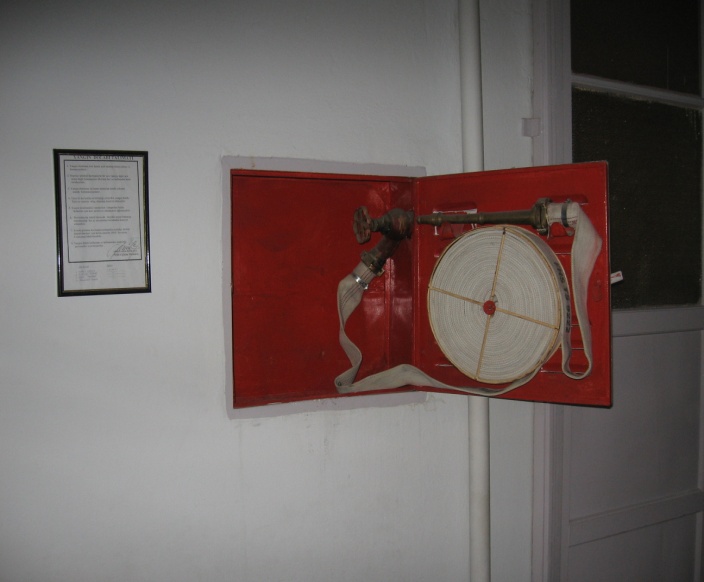 MARDİN MİLLİ EĞİTİM MÜDÜRLÜĞÜ YANGIN DOLABI TALİMATI YANGIN DOLABININ ÖNÜ DAİMA AÇIK TUTULUP ÖNÜNE PANO,DOLAP VS. KONMAYACAKTIR.YANGIN DOLABININ ÜZERİNE KIRMIZI ZEMİNE BEYAZ ‘’YANGIN’’ UYARI İŞARETİ  VE YAKININDA GÖRÜLÜR ŞEKİLDE  ‘’110 YANGIN İHBAR ‘’ NUMARASI YAZILI BUNACAKTIR.2. YANGIN DOLAPLARI İÇİNDEKİ HORTUMLARIN BİR UCU VANAYA, DİĞER UCU LANSA BAĞLI BULUNUP, HORTUM HER AN KULLANIMA HAZIR HALDE TUTULACAKTIR.3. YANGIN DOLABININ İÇİ DAİMA TEMİZ TUTULARAK, İÇERİSİNE KAĞIT, TOZ BEZİ VS. KONMAYACAKTIR.4. YANGIN DOLAPLARI AMACI DIŞINDA KULLANILMAYACAKTIR.5. BİNANIN SU ANA VANASININ YERİ SORUMLU PERSONEL TARAFINDAN BİLİNECEKTİR.AÇILDIĞINDA HORTUMLARA YETERLİ DERECEDE TAZYİKLİ SUYUN GELİP GELMEDİĞİ, HER AY SORUMLULAR TARAFINDAN KONTROL EDİLİP, KONTROL FORMUNA DÜZENLİ OLARAK İŞLENECEKTİR.AFET BİLİNCİNİN OLUŞMASI VE PERSONELİN MUHTEMEL YANGINLARA KARŞI BİLİNÇLİ VE PANİKSİZ OLARAK MÜDAHALE ETMESİNİ SAĞLAMAK AMACIYLA ÜÇ AYDA BİR FARKLI YANGIN DOLAPLARI TATBİKATLARLA DENENECEKTİR.KULLANILAN HORTUMLAR (BEZ TÜRLERİ) KURUTULARAK, ORTADAN İKİYE KATLANIP AÇILDIĞINDA TAKILMADAN KOLAYCA GELECEK ŞEKİLDE MAKARAYA SARILACAKTIR.VANALAR AÇILDIĞINDA DOLAP İÇERİSİNDE SU SIZINTISI OLMAYACAK; ŞAYET ARIZALI HORTUMLAR, KELEPÇELER, CONTALAR VARSA DEĞİŞTİRİLMELERİ İÇİN DERHAL KURUM AMİRİNE BİLDİRİLECEKTİR.YANGIN DOLABININ DOĞRU KULLANIMI VE PERİYODİK BAKIMINDAN AŞAĞIDAKİ PERSONEL SORUMLUDUR.HAVA SICAKLIĞI (C)1211109876543210-1-2-3-4-5-6-7-8-9-10KAZAN SUYU SICAKLIĞI (C)4547495153555758606264666870727375777981838486HAVA SICAKLIĞI (C)1211109876543210-1-2-3-4-5-6-7-8-9-10KAZAN SUYU SICAKLIĞI (C)4547495153555758606264666870727375777981838486YANGIN DOLABININ SORUMLUSU YANGIN DOLABININ SORUMLUSU YANGIN DOLABININ SORUMLUSU ADI- SOYADIGÖREVİİMZASI